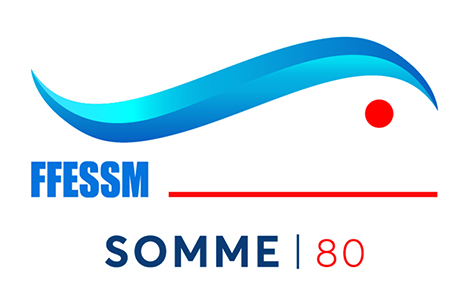 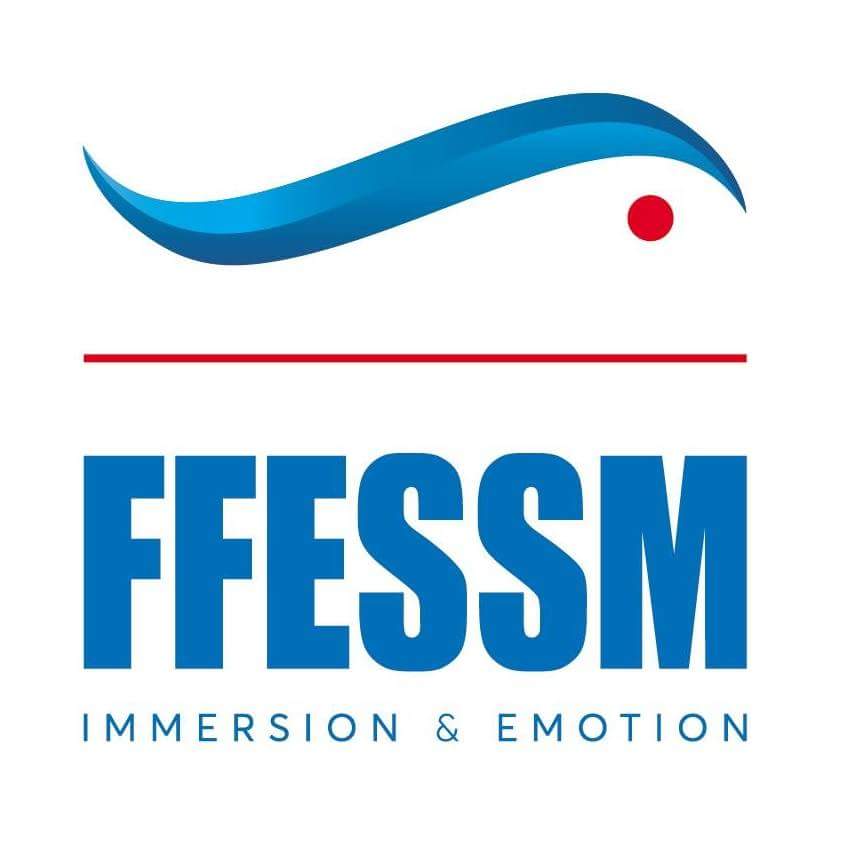 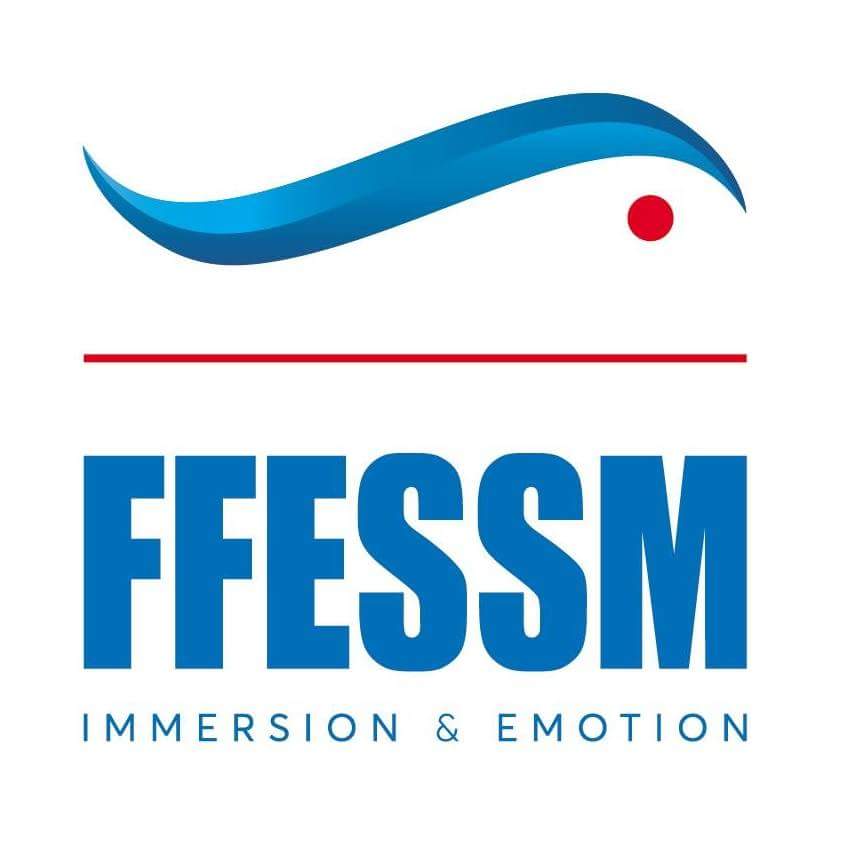 Formation rifap 2022Demande de participationLes samedi 26 février (9h-17h) et dimanche 27 février 2022 (9h-12h)Salle Voltaire à AmiensFormation aux compétences de secourisme nécessaires au RIFAP Apports sur l’organisation, la coordination et la communication en cas de secoursLes jeudis 28 mars et 5 mai 2022 (de 20h30-22h15) Piscine du Nautilus à Amiens :Mise en situation de sauvetage en milieu artificielLe dimanche 8 mai 2022 (1/2 journée)Plan d’eau région d’AmiensMise en situation de sauvetage en milieu naturel et validation finale du RIFAP La participation aux frais du stage est de 45 euros et sera à donner le samedi 26 février. Fiche à renvoyer avant le 31 janvier 2022 à Laurent Dufossé: rifapcodep@laposte.netAttention le nombre de place est limité aux 12 premières inscriptions.PLAN D’ACCES SALLE VOLTAIRE AMIENSCoordonnées : 125 rue Voltaire 80080 AMIENS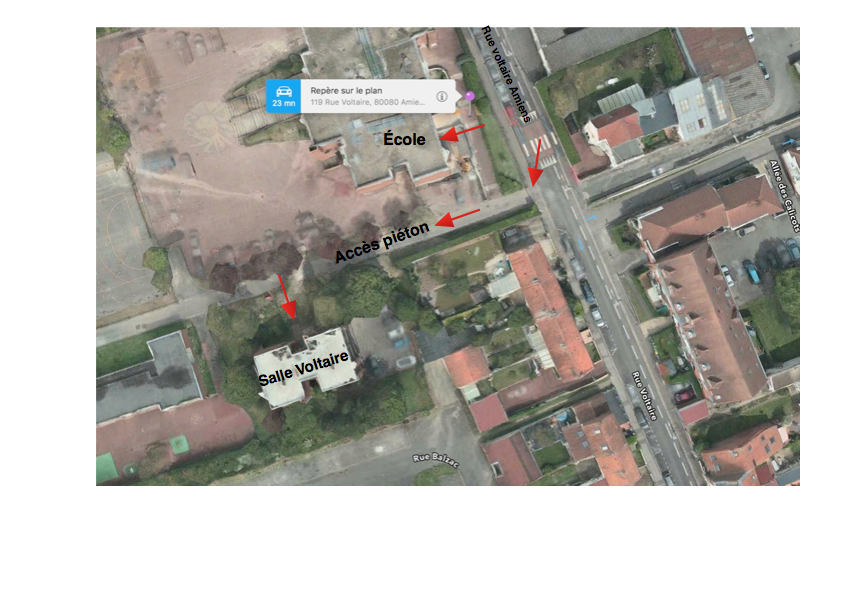 Prénom :Nom :Adresse :Adresse :Code postal :Ville :Téléphone :Mail :Date de naissance :Nationalité : Club:N° club :N° licence :Niveau de plongée:Date du brevet :Nombre de plongée :(milieu naturel) 